§1072.  Responsibility of sureties1.  Preconviction.  Each surety for a defendant admitted to preconviction bail is responsible for the appearance of the defendant at all times as well as the defendant's compliance with each condition of release, including that the defendant refrain from new criminal conduct, until a verdict or finding or plea of guilty or until the acceptance of a plea of guilty or nolo contendere, unless the surety has sooner terminated the agreement to act as surety and has been relieved of the responsibility in accordance with section 1073.A preconviction surety is not responsible for the appearance of a defendant after conviction nor for the defendant's compliance with the conditions of release, unless the surety has agreed to act as postconviction surety.[PL 1997, c. 543, §16 (AMD).]2.  Post-conviction.  Each surety for a defendant admitted to bail after conviction is responsible for the defendant's appearance at all times until the defendant enters into execution of any sentence of imprisonment as well as the defendant's compliance with each condition of release, including that the defendant refrain from new criminal conduct, unless the surety has sooner terminated the agreement to act as surety and has been relieved of the responsibility in accordance with section 1073.[PL 1997, c. 543, §16 (AMD).]SECTION HISTORYPL 1987, c. 758, §20 (NEW). PL 1989, c. 147, §5 (AMD). PL 1995, c. 356, §13 (AMD). PL 1997, c. 543, §16 (AMD). The State of Maine claims a copyright in its codified statutes. If you intend to republish this material, we require that you include the following disclaimer in your publication:All copyrights and other rights to statutory text are reserved by the State of Maine. The text included in this publication reflects changes made through the First Regular and First Special Session of the 131st Maine Legislature and is current through November 1. 2023
                    . The text is subject to change without notice. It is a version that has not been officially certified by the Secretary of State. Refer to the Maine Revised Statutes Annotated and supplements for certified text.
                The Office of the Revisor of Statutes also requests that you send us one copy of any statutory publication you may produce. Our goal is not to restrict publishing activity, but to keep track of who is publishing what, to identify any needless duplication and to preserve the State's copyright rights.PLEASE NOTE: The Revisor's Office cannot perform research for or provide legal advice or interpretation of Maine law to the public. If you need legal assistance, please contact a qualified attorney.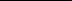 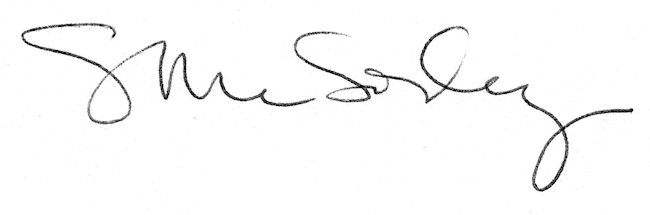 